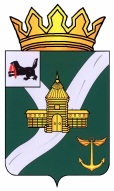 КОНТРОЛЬНО-СЧЕТНАЯ КОМИССИЯ УСТЬ-КУТСКОГО МУНИЦИПАЛЬНОГО ОБРАЗОВАНИЯ(КСК УКМО)ЗАКЛЮЧЕНИЕ № 01-32з на проект постановления Администрации Усть-Кутского муниципального образования «Об утверждении Порядка предоставления из местного бюджета субсидии муниципальному предприятию «Центральная районная аптека» Усть-Кутского муниципального образования, осуществляющего социально значимый вид деятельности, в целях предупреждения банкротства»   Утверждено                                                                                                 распоряжением председателя    КСК УКМО    от 12.04.2023 №41-пЭкспертно-аналитическое мероприятие на проект постановления Администрации Усть-Кутского муниципального образования «Об утверждении Порядка предоставления из местного бюджета субсидии муниципальному предприятию «Центральная районная аптека» Усть-Кутского муниципального образования, осуществляющего социально значимый вид деятельности, в целях предупреждения банкротства» (далее – Проект постановления, Порядок) проведено КСК УКМО в соответствии с Федеральным законом от 07.02.2011 №6-ФЗ «Об общих принципах организации и деятельности контрольно-счетных органов субъектов Российской Федерации и муниципальных образований», Положением о Контрольно-счетной комиссии Усть-Кутского муниципального образования, утвержденным решением Думы  УКМО от 30.08.2011 № 42 (в новой редакции от 14.10.2021 № 64), пунктом 1.1.2. Плана деятельности КСК УКМО на 2023 год, иными нормативными правовыми актами Российской Федерации, Иркутской области и Усть-Кутского муниципального образования (далее – УКМО). Цель проведения экспертизы – определение соответствия положений, изложенных в Проекте постановления, действующим нормативным правовым актам.В ходе подготовки заключения был проанализирован Проект постановления, направленный в КСК УКМО письмом Администрации УКМО от 10.04.2023 №1-0-1443. Правовую основу экспертизы Проекта постановления составляли следующие нормативно-правовые акты:- Бюджетный кодекс Российской Федерации (далее - БК РФ);- Федеральный закон от 26.10.2002 №127-ФЗ «О несостоятельности (банкротстве)» (далее Федеральный закон 127-ФЗ);- Постановление правительства РФ от 18.09.2020 №1492 «Об общих требованиях к нормативным правовым актам, муниципальным правовым актам, регулирующим предоставление субсидий, в том числе грантов в форме субсидий, юридическим лицам, индивидуальным предпринимателям, а также физическим лицам – производителям товаров, работ, услуг, и о признании утратившими силу некоторых актов Правительства Российской Федерации и отдельных положений некоторых актов Правительства Российской Федерации» (далее – Общие требования).Предлагаемый к утверждению Порядок разработан в целях правового регулирования вопросов предупреждения банкротства муниципального предприятия «Центральная районная аптека» Усть-Кутского муниципального образования с учетом положений статьей 30,31 Федерального закона №127-ФЗ.Так, указанные нормы обязуют учредителя должника, собственника имущества должника - унитарного предприятия до момента подачи в арбитражный суд заявления о признании должника банкротом своевременно принять меры, направленные на восстановление платежеспособности должника (ст. 30), в том числе путем предоставления финансовой помощи в размере, достаточном для погашения денежных обязательств, требований о выплате выходных пособий и (или) об оплате труда лиц, работающих или работавших по трудовому договору, и обязательных платежей и восстановления платежеспособности должника (санация) (ст. 31).Инструментом предоставления финансовой помощи выступают положения бюджетного законодательства, регулирующие правоотношения в сфере субсидирования юридических лиц из соответствующего уровня бюджета.Статьей 78 БК РФ определены положения предоставления из местного бюджета на безвозмездной и безвозвратной основе субсидий юридическим лицам в целях возмещения недополученных доходов и (или) финансового обеспечения (возмещения) затрат в связи с производством (реализацией) товаров, в случаях и порядке, предусмотренных решением представительного органа муниципального образования о местном бюджете и принимаемыми в соответствии с ним муниципальными правовыми актами местной администрации.  Одновременно с направлением на экспертизу Проекта постановления Думой УКМО на экспертизу направлен проект решения Думы УКМО «О внесении изменений в решение Думы Усть-Кутского муниципального образования от 20.12.2022 г. №143 «О бюджете Усть-Кутского муниципального образования на 2023 год и на плановый период 2024 и 2025 годов» в тексте которого нашло отражение дополнение статьи 17 пунктом следующего содержания: «реализации мероприятий, направленных на принятие своевременных мер по предупреждению банкротства муниципального предприятия «Центральная районная аптека» Усть-Кутского муниципального образования, осуществляющего социально значимый вид деятельности», что соответствует п.3 ч.2 ст. 78 БК РФ. Также, в соответствии с указанной нормой БК РФ нормативные правовые акты, муниципальные правовые акты, регулирующие предоставление субсидий юридическим лицам (за исключением субсидий государственным (муниципальным) учреждениям), индивидуальным предпринимателям, а также физическим лицам – производителям товаров, работ, услуг, должны соответствовать Общим требованиям, установленным Правительством РФ от 18.09.2020 №1492.В ходе подготовки заключения был произведен анализ положений Порядка на предмет соответствия положениям, определенных Общими требованиями, в результате которого несоответствий не установлено.По итогам проведенной экспертизы КСК УКМО делает вывод, что проект постановления Администрации Усть-Кутского муниципального образования «Об утверждении Порядка предоставления из местного бюджета субсидии муниципальному предприятию «Центральная районная аптека» Усть-Кутского муниципального образования, осуществляющего социально значимый вид деятельности, в целях предупреждения банкротства» соответствует действующему законодательству и  может быть  утвержден после принятия представительным органом Усть-Кутского муниципального образования решения «О внесении изменений в решение Думы Усть-Кутского муниципального образования от 20.12.2022 г. №143 «О бюджете Усть-Кутского муниципального образования на 2023 год и на плановый период 2024 и 2025 годов», в котором будет предусмотрена  соответствующая субсидия.  Председатель КСК УКМО		                                  	     		        О.В. Промыслова